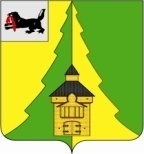 Российская Федерация	Иркутская  область		Нижнеилимский   муниципальный  район                                     АДМИНИСТРАЦИЯ	 	______		     ПОСТАНОВЛЕНИЕОт  23.11.2015г.   № 1284г. Железногорск-Илимский	     «О внесении изменений в постановлениеадминистрации Нижнеилимского муниципального района от 11.11.2013г.№ 1842 «Об утверждении муниципальной программы «Осуществление бюджетных инвестиций в объекты муниципальной собственности учреждениям бюджетной сферы Нижнеилимского муниципального района» на 2014-2017 годы»В соответствии с Бюджетным кодексом Российской Федерации, Федеральным законом от 06.10.2013 г. № 131-ФЗ «Об общих принципах организации местного самоуправления в Российской Федерации», Указом Президента Российской Федерации от 07.05.2012 года № 599 «О мерах по реализации государственной политики в области образования и науки», постановлением администрации Нижнеилимского муниципального района от 23.10.2013 г. № 1728 «Об утверждении Порядка разработки, реализации и оценки эффективности реализации муниципальных программ администрации Нижнеилимского муниципального района», руководствуясь Уставом муниципального образования «Нижнеилимский район», администрация Нижнеилимского муниципального районаПОСТАНОВЛЯЕТ:Внести изменения в постановление администрации Нижнеилимского муниципального района от 11.11.2013г. № 1842 «Об утверждении муниципальной программы «Осуществление бюджетных инвестиций в объекты муниципальной собственности учреждениям бюджетной сферы Нижнеилимского муниципального района» на 2014-2017 годы» (далее – Постановление):                    1.1. В главу 1 «Паспорт муниципальной программы «Осуществление бюджетных инвестиций в объекты муниципальной собственности учреждениям бюджетной сферы Нижнеилимского муниципального района» на 2014-2018 годы» в таблицу: «Объемы и источники финансирования муниципальной программы» и в главу 4 в таблицу: «Объемы и источники финансирования муниципальной программы» внести изменения и читать в редакции Приложения №1 к настоящему Постановлению.          1.2. В главу 7 «Система мероприятий подпрограммы» в подпрограмму  «Осуществление бюджетных инвестиций в объекты муниципальной собственности учреждениям образования Нижнеилимского муниципального района»  внести изменения и читать в редакции  Приложений № 2 к настоящему Постановлению.          2.  Настоящее постановление опубликовать в периодическом издании «Вестник Думы и администрации Нижнеилимского муниципального района», разместить на официальном сайте администрации Нижнеилимского муниципального района.          3.  Контроль за исполнением данного постановления возложить на заместителя мэра района по вопросам экономики и финансам Г.П.Козак.Мэр района                                                                      М.С. РомановРассылка: в дело, ФУ, бухгалтерия, ДО, ОСЭР, сектор строительства, Козак Г.П.Шакитская А.И.  3-06-52